Community Service Letter of IntroductionGreetings Your Honor,Thank you for considering the use of our program with your probation and parole clients. At Logan Social Services, our core mission is to help individuals serve the community and become more productive citizens. To accomplish this, we offer a wide range of relevant educational and self-improvement opportunities. After studying a course within a topic of interest to our clients, they have the opportunity to provide valuable feedback, which we review and use to improve our other programs. They are encouraged to offer insights, personal experiences, even perform further research into the topic and share their findings. All training materials we employ are prepared and approved by a licensed and experienced Master’s Level Social Worker. Logan Social Services is a 501c(3) registered non-profit organization.Some of the topics your client will choose to study include Anger Management, Civics, and Sensitivity in the Workplace, Math in Everyday Life, Parenting and Domestic Violence. Our program can accommodate up to 1000 hours of community service. Since we began offering our programs, we have served over 9000 clients and provided over 200,000 training hours.We have affiliates throughout the US and Canada. As Program Director, I have brought my training and experience to the development and oversight of all services. I am a Licensed Master Level Social Worker, with over 8 years of experience helping individuals and families, both as a court-ordered provider and a contract worker with the Department of Human Services. Thank you for your consideration.Respectfully submitted,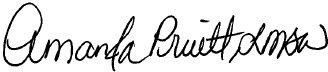 Amanda Pruitt, LMSW, CPCProgram Director, Logan Social Services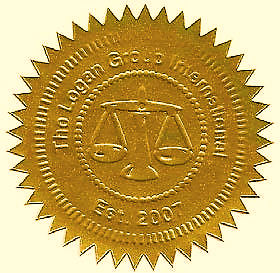 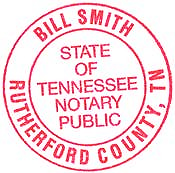 Sworn and ascribed before me this 9th day of April, 2019.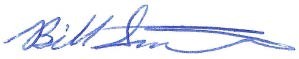  	_ My Commission Expires 5-23-2019.Notary